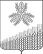 СОВЕТ КРАСНОПОЛЯНСКОГО СЕЛЬСКОГО ПОСЕЛЕНИЯ КУЩЁВСКОГО РАЙОНА РЕШЕНИЕот  19.01.2024 г.                                                                                              № 196х. Красная ПолянаО ежегодном отчёте главы Краснополянского сельского поселения Кущёвского района о результатах своей деятельности и деятельности администрации Краснополянского сельского поселения за 2023 год	Руководствуясь статьёй 35 Федерального закона от 06 октября 2003 года № 131-ФЗ « Об общих принципах организации местного самоуправления в Российской Федерации» и статьёй 31 устава Краснополянского сельского поселения Кущёвского района, заслушав и обсудив отчёт главы Краснополянского сельского поселения Кущёвского района В.А.Сиденко о результатах своей деятельности и деятельности администрации Краснополянского сельского поселения Кущёвского района за 2022 год, Совет Краснополянского сельского поселения Кущёвского района РЕШИЛ:	1.Признать работу главы и администрации Краснополянского сельского поселения Кущёвского района за 2023 год удовлетворительной.	2. Обнародовать отчёт главы Краснополянского сельского поселения Кущёвского района о результатах своей деятельности и деятельности администрации Краснополянского сельского поселения Кущёвского района за 2023 год и информацию о работе Совета Краснополянского сельского поселения Кущёвского района за 2023 год в специально установленных местах.	3. Поручить ведущему специалисту администрации Краснополянского сельского поселения Кущёвского района (Губановой) обнародовать настоящее решение в специально установленных местах.	4. Решение вступает в силу со дня его подписания. Глава Краснополянского  сельского поселения Кущевского района_______________ В.А.СиденкоПредседатель Совета Краснополянского сельского поселения Кущевского  района________________       В.А.Сиденко